Figure 4 - figure supplement 4. Bayesian phylogenetic tree of the PA sequences of the Danish swIAV surveillance 2011-2018. A/sw/Denmark/12687/2003(H1N2) accession number: KC900267 was used as an outgroup. A blue taxon indicates that the PA gene of the sample is of avian-like origin, whereas a black taxon indicates that the PA gene of the sample is of H1N1pmd09 origin. 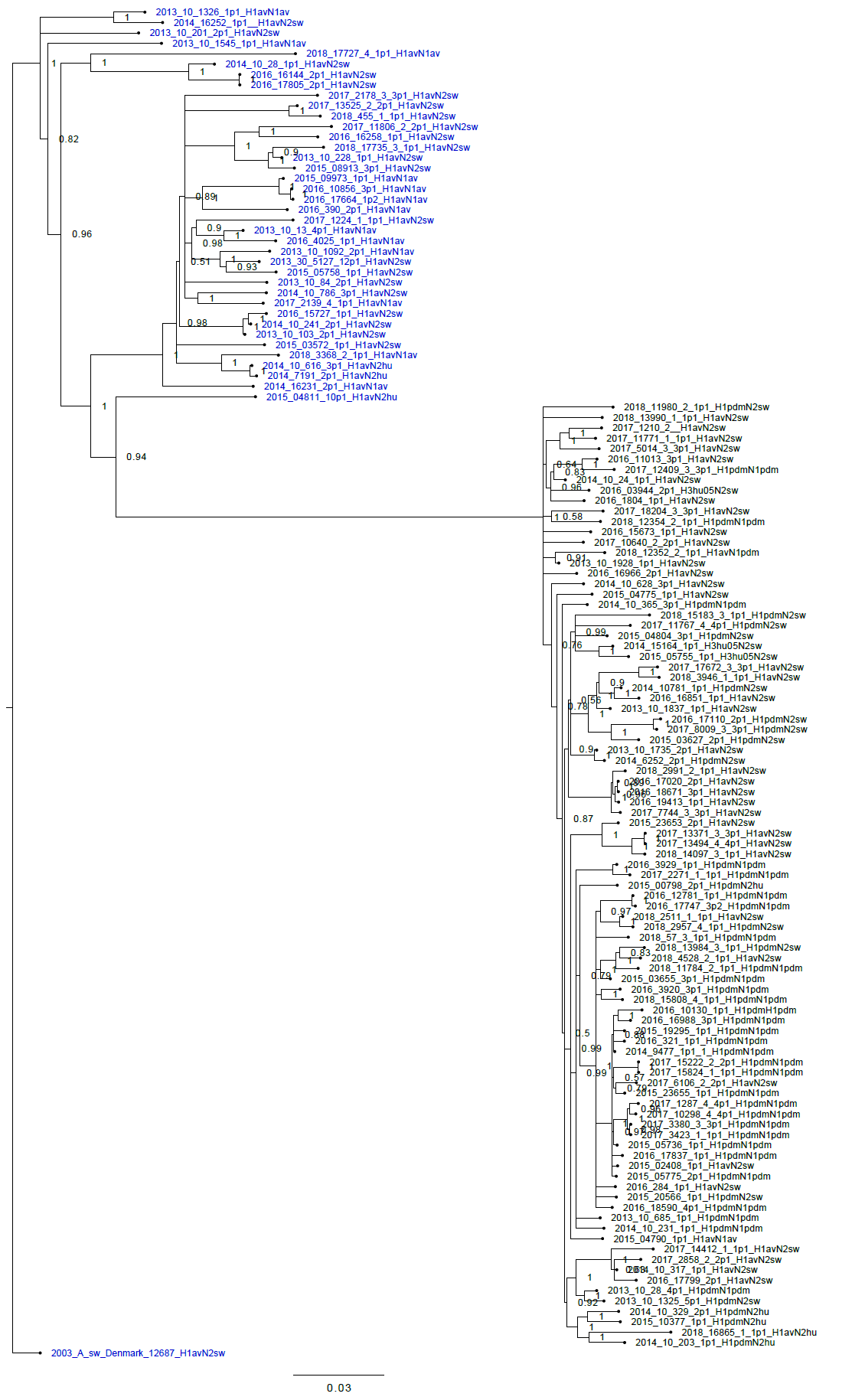 